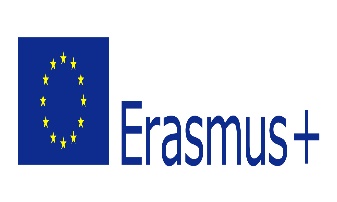 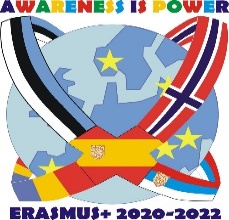 AGREEMENT NUMBER : 2020-1-EE01-KA229-077896_3PROJECT TITLE: “Awareness is Power”	ACTION: Strategic partnership for schools onlyACTIVITY TYPE:  Transnational Project Meeting in SpainATTENDANCE REGISTER   DATES: 8.11.2021 – 12.11. 20211. Name  of the host institution: CEIP Mediterráneo (Pilar de la Horadada, Spain)2. Name  of the sending institution:  Kiltsi Põhikool, Estonia (Coordinator of the Project)3. Name of the sending institution: Osnovna skola ''23. oktobar'' Sremski Karlovci, Serbia.4. Name  of the sending institution: Lyngdal Ungdomsskole, Norway5. Name  of the sending institution:  Scoala Gimnaziala Pietroasa, Romania. (Absent) I, the undersigned hereby declare that the information above is accurate  and in the accordance with the facts.  Signature/ stamp____________________ Ana M. González Villalobos –CEIP Mediterraneo PrincipalNameE-mailSignatureAna María González Villalobosanag.villalobos@gmail.comAna Albaladejo Carrascoalbaladejoana1975@gmail.comNameE-mailSignatureMerje Leemetsmerje.leemets@kiltsimois.eeAnn Laurandann.laurand@kiltsimois.eeNameE-mailSignatureIrena BijelićIvana SavićVesna ČolićJovana Kosijer-Anabusijkosijer@gmail.comNameE-mailSignatureMarit Hanne Eggum Svennevikmarit.hanne.eggum.svennevik@lyngdal.kommune.noLinda Merslandlinda.mersland@llyngdal.kommune.no